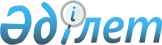 Глубокое аудандық мәслихатының кейбір шешімдерінің күші жойылды деп тану туралыШығыс Қазақстан облысы Глубокое аудандық мәслихатының 2024 жылғы 20 наурыздағы № 10/4-VIII шешімі. Шығыс Қазақстан облысының Әділет департаментінде 2024 жылғы 28 наурызда № 8984-16 болып тіркелді
      Қазақстан Республикасының "Құқықтық актілер туралы" Заңының 50-бабының 2-тармағына сәйкес, Глубокое аудандық мәслихаты ШЕШІМ ҚАБЫЛДАДЫ:
      1. Осы шешімнің қосымшасына сәйкес Глубокое аудандық мәслихатының кейбір шешімдерінің күші жойылды деп танылсын.
      2. Осы шешім алғашқы ресми жарияланған күнінен кейін күнтізбелік он күн өткен соң қолданысқа енгізіледі. Глубокое аудандық мәслихатының күші жойылған кейбір шешімдерінің тізімі
      1. Глубокое аудандық мәслихатының 2018 жылғы 25 маусымдағы № 23/6-VI "Глубокое ауданы бойынша жергілікті қоғамдастық жиналысының регламентін бекіту туралы" шешімі (Нормативтік құқықтық актілерді мемлекеттік тіркеу тізілімінде 5-9-177 нөмірімен тіркелген).
      2. Глубокое аудандық мәслихатының 2021 жылғы 6 қазандағы № 11/8-VII "Глубокое аудандық мәслихатының 2018 жылғы 25 маусымдағы № 23/6-VІ "Глубокое ауданы бойынша жергілікті қоғамдастық жиналысының регламентін бекіту туралы" шешіміне өзгерістер енгізу туралы" шешімі.
      3. Глубокое аудандық мәслихатының 2022 жылғы 21 қыркүйектегі № 24/9-VII "Глубокое аудандық мәслихатының 2018 жылғы 25 маусымдағы № 23/6-VI "Глубокое ауданы бойынша жергілікті қоғамдастық жиналысының регламентін бекіту туралы" шешіміне өзгерістер мен толықтыру енгізу туралы" шешімі.
					© 2012. Қазақстан Республикасы Әділет министрлігінің «Қазақстан Республикасының Заңнама және құқықтық ақпарат институты» ШЖҚ РМК
				
      Глубокое аудандық мәслихатының төрағасы

А. Калигожин
Глубокое 
аудандық мәслихатының 
2024 жылғы 20 наурыздағы 
№ 10/4-VIII шешіміне қосымша